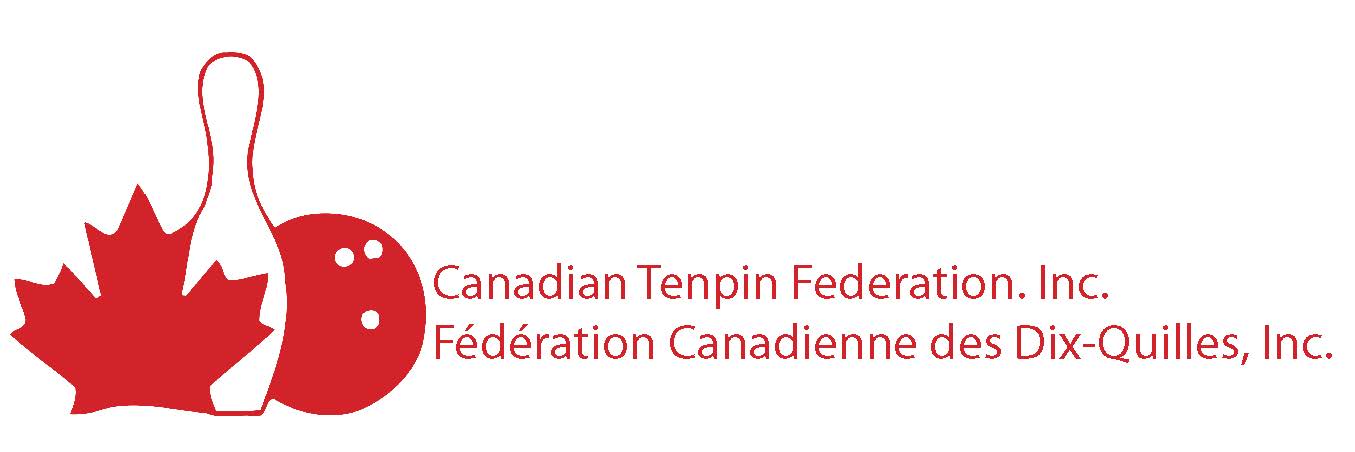 Attention:	League SecretaryPlease give this page to your League President.  Once the President has received his/her duties, have him/her sign the bonding portion of the League Sanction Application. Congratulations League President!Your election reflects the trust and confidence of your fellow bowlers.  Your position is important; don’t let your league down.Once of your primary duties is the protection of your league funds.  A financial loss could result in your suspension from CTF if proper procedures are not met.Is this pretty strict?  You bet!Each month you, as President, must personally verify the bank balance.  When your league has a chequing or savings account, the statement must be sent to you or you must personally go to the bank to verify the league account.  An in-centre banking service can be used; however, the funds will not be protected under CTF’s bonding program and leagues can use this service but at their own risk.CTF offers bonding, burglary and holdup insurance at no cost to your league.  The Bonding Program covers ONLY LEAGUE OFFICERS for a shortage attributable to dishonesty or improper handling of league funds and one week’s receipts (to a maximum of $2,000) when funds are either taken through forcible entry into the premises or locked receptacle where the league funds are kept or taken from an officer or agent of the league by violence or threat of violence.  Please refer to the CTF Playing Rules for more information regarding your duties and the bonding program.If a loss is discovered, don’t let it grow.  Immediately report any discrepancy to your league’s board of directors and then contact the CTF National Office (by phone 1-236-509-4503 or by email ctf@tenpincanada.com) as well as your local association for guidance.  We are here to help you.Good luck and have a great season.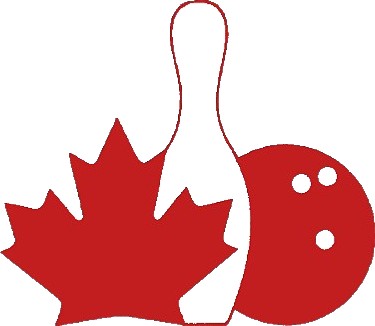 Do not detach and distribute copies of this League Sanction Application to other leagues.  Each league needs its own sanction application.This is the only League Sanction Application that you will have to complete for your league.The league award kit will be sent to the Local Association, who will forward it to the League Secretary.The instructions for completion of this application are listed on the reverse side of this page.  It is important that all requested information be supplied.  If this information is not furnished, the Local Association and CTF cannot process this application and will be required to contact you or your League President.  This results in an unnecessary expenditure of your registered participation fees.Beginning August 1, 2015, the requirements for sanctioning a Sport League have significantly changed.  For example, there is no need to supply lane tapes prior to each session, and the additional sport league registration fee has been eliminated.  Beginning August 1, 2017, a new designation for leagues competing on lane conditions that are tougher than “standard” conditions, but not as difficult as “sport” conditions.  This new designation is called the “Challenge” Condition and must be indicated on the League Sanction Application as #5 under the Game Format section.  More information can be found in the Playing Rules or our website, www.tenpincanada.com for further information.Instructions for Completing League Sanction ApplicationUse dark ink.  Make sure that letters and numbers are clear and legible.  Fill in check boxes completely, ensuring that only one check box is filled in per question.  Bowling Centre.  Enter the name and address of the bowling centre.  If your league bowls in more than one centre, please attach a list of all bowling centres, including their addresses.  Enter the lane certification number (available from the bowling centre management or your Local Association).League Name.  Enter the complete name of your league. Type of League.  Indicate the type of league by:Marking whether the league is a mixed or non-mixed league.Selecting the type(s) of league.  You can select more than one league type.  For instance, a mixed league consisting of both men and women would check both the “men” and “women” boxes.Marking whether the league is a senior league (50 years and older – see CTF Rule 100f) or a non-senior league.Select Game Format.  Please indicate the game format your league uses (do not include any special contests held).  Number 1 is the regular (American) tenpin game format used by most leagues consisting of 10 frames where a player delivers 2 balls in each of the first 9 frames unless a strike is scored.  In the 10th frame, a player delivers 3 balls if a strike or spare is scored.  Every frame must be completed by each player bowling in regular order.  Additional game formats are:		1 = Regular (American) tenpins		2 = More than one bowler per game (i.e. Baker System)		3 = Alternative scoring (i.e. no tap/3-6-9/best ball)	4 = Sport Bowling.  Sport Bowling requirements have been changed and simplified.  5 = Challenge Bowling.  This is a new format created for conditions which fall between “standard” conditions and “sport conditions”.  Please see the Playing Rules and/or our website www.tenpincanada.com for more information.Local Association.  Enter the Local Association name and number.Teams.  Enter the number of teams in your league and the number of players on each team (the maximum is 5).  Please also mark how many games are bowled each night (i.e. 3, 4, etc.).Mark if the league is using a computer to maintain its records.Schedule.  Enter the day your league begins and ends and the number of weeks your league bowls.Enter the day of the week and time of league bowlingExample:  09-04-2017		04-23-2018	Monday 7:00 p.m.League Dues Information.  Please note that this section is divided between Adult Registered Participants and Youth Registered Participants.  Please record the following:The number of CTF Identification cards requested.The number of CTF National Life participants (adults only) in your league.The number of CTF registered participants that paid dues in other leagues in THIS association.The number of CTF registered participants that paid dues in OTHER associations.The total number of CTF registered participants in your league.The total amount of dues remitted to your Local Association.League President.  Please list all information about your league president, including complete mailing address including the postal code, telephone numbers with area code and email address.League Secretary.  Please list all information about your league secretary, including complete mailing address including the postal code, telephone numbers with area code and email address.League Treasurer.  If your league has a separate treasurer (who is not the secretary) please provide his or her information.Authorized Delegate OR Vice President Information.  If your league has an authorized delegate to attend local association meetings, please complete this section – OR – use this section to list information about your league vice-president.Bonding, Burglary and Holdup Insurance.  Have the president sign the League Sanction Application in the bonding section, once the President has received information about his/her duties, which are on the first page of this application.  Note: “Estimated Total of League Funds” means the amount of money distributed as prizes, secretary’s fees and other expenses of your league, and do not include lineage.Distribution of League Sanction Application.  Two copies of this application and registration fees should be forwarded to your Local Association.  One copy of the form must be kept for the league files and two copies must be sent to the Local Association.  PLEASE DO NOT SEND THE APPLICATION AND DUES DIRECTLY TO CTF NATONAL OFFICE.If you have any questions regarding the completion of this League Sanction Application, please feel free to contact the CTF National Office at 1-236-509-4503 or by email to ctf@tenpincanada.com.  Remember, we are here to assist you and help you have a great season. League Sanction ApplicationLeague Sanction ApplicationLeague Sanction ApplicationLeague Sanction ApplicationLeague Sanction ApplicationLeague Sanction ApplicationLeague Sanction ApplicationLeague Sanction ApplicationLeague Sanction ApplicationLeague Sanction ApplicationLeague Sanction ApplicationLeague Sanction ApplicationLeague Sanction ApplicationLeague Sanction ApplicationLeague Sanction ApplicationLeague Sanction ApplicationLeague Sanction ApplicationLeague Sanction ApplicationLeague Sanction ApplicationLeague Sanction ApplicationLeague Sanction ApplicationLeague Sanction ApplicationLeague Sanction ApplicationLeague Sanction ApplicationLeague Sanction ApplicationLeague Sanction #League Sanction #League Sanction #League Sanction #League Sanction #League Sanction #League Sanction #League Sanction #League Sanction #League Sanction #League Sanction #League Sanction #League Sanction #League Sanction #League Sanction #League Sanction #League Sanction #League Sanction #League Sanction #League Sanction #League Sanction #League Sanction #League Sanction #League Sanction #League Sanction #League Sanction #League Sanction #League Sanction #(1)Bowling CentreBowling CentreBowling CentreCertification NumberCertification NumberCertification NumberCertification NumberCertification NumberCertification NumberCertification NumberCertification NumberNameNameNameNameNameNameNameNameNameNameNameNameNameNameNameNameNameNameNameNameNameNameNameAddress/CityAddress/CityAddress/CityAddress/CityAddress/CityAddress/CityAddress/CityAddress/CityAddress/CityAddress/CityAddress/CityAddress/CityAddress/City(2)League NameLeague NameLeague Name(3)Type of LeagueType of LeagueType of LeagueType of LeagueType of LeagueType of LeagueType of LeagueType of LeagueType of LeagueType of LeagueType of LeagueType of LeagueType of LeagueType of LeagueType of LeagueType of LeagueType of LeagueType of League(4)(4)Association NameAssociation NameAssociation NameAssociation NameAssociation NameAssociation NameAssociation NameAssociation NameAssociation NameAssociation NameAssociation NameAssociation NameSelect OneSelect OneSelect OneSelect TypeSelect TypeSelect TypeSelect TypeSelect TypeSelect TypeSelect Type	Senior	Senior	Senior	Senior	Senior	Senior	Senior	SeniorAssociation NumberAssociation NumberAssociation NumberAssociation NumberAssociation NumberAssociation NumberAssociation NumberAssociation NumberAssociation NumberAssociation NumberAssociation NumberAssociation Number 	Mixed 	Mixed 	Mixed	Men	Men	Men	Men	Men	Men	Men	Non-Senior	Non-Senior	Non-Senior	Non-Senior	Non-Senior	Non-Senior	Non-Senior	Non-SeniorADULTADULTADULTADULTADULTYOUTHYOUTH	Non-Mixed	Non-Mixed	Non-Mixed	Women	Women	Women	Women	Women	Women	Women	Youth	Youth	Youth	Youth	Youth	Youth	Youth(8)(8)# paid dues this league# paid dues this league# paid dues this league# paid dues this league# paid dues this league# paid dues this league# paid dues this league# paid dues this league# paid dues this league# paid dues this league# paid dues this league# paid dues this league# paid dues this league# paid dues this league# paid dues this league# paid dues this league# paid dues this league# paid dues this league# paid dues this league# paid dues this league# paid dues this league# paid dues this league# paid dues this league# paid dues this league# paid dues this league# paid dues this league# paid dues this league	Adult Youth	Adult Youth	Adult Youth	Adult Youth	Adult Youth	Adult Youth	Adult YouthGame Format 
(for Sport/Challenge Leagues, see #3 above)Game Format 
(for Sport/Challenge Leagues, see #3 above)Game Format 
(for Sport/Challenge Leagues, see #3 above)Game Format 
(for Sport/Challenge Leagues, see #3 above)Game Format 
(for Sport/Challenge Leagues, see #3 above)Game Format 
(for Sport/Challenge Leagues, see #3 above)Game Format 
(for Sport/Challenge Leagues, see #3 above)Game Format 
(for Sport/Challenge Leagues, see #3 above)(5)TeamsTeamsTeamsTeamsTeamsTeamsTeamsTeamsTeamsTeamsTeamsTeamsTeamsTeamsTeamsTeamsTeamsTeamsTeamsTeamsCTF National Life participants (Men & Women)CTF National Life participants (Men & Women)CTF National Life participants (Men & Women)CTF National Life participants (Men & Women)CTF National Life participants (Men & Women)CTF National Life participants (Men & Women)CTF National Life participants (Men & Women)CTF National Life participants (Men & Women)CTF National Life participants (Men & Women)CTF National Life participants (Men & Women)CTF National Life participants (Men & Women)CTF National Life participants (Men & Women)CTF National Life participants (Men & Women)CTF National Life participants (Men & Women)CTF National Life participants (Men & Women)CTF National Life participants (Men & Women)CTF National Life participants (Men & Women)CTF National Life participants (Men & Women)CTF National Life participants (Men & Women)CTF National Life participants (Men & Women)CTF National Life participants (Men & Women)CTF National Life participants (Men & Women)CTF National Life participants (Men & Women)CTF National Life participants (Men & Women)CTF National Life participants (Men & Women)CTF National Life participants (Men & Women)CTF National Life participants (Men & Women)# of Teams# of Players per Team# of Players per Team# of Players per Team# of Players per Team# of Players per Team# of Players per Team# of Players per Team# of Players per Team# of Players per Team# of Games in Series# of Games in Series# of Games in Series# of Games in Series# of Games in Series# of Games in Series# of Games in Series#  paid CTF dues other leagues in this association#  paid CTF dues other leagues in this association#  paid CTF dues other leagues in this association#  paid CTF dues other leagues in this association#  paid CTF dues other leagues in this association#  paid CTF dues other leagues in this association#  paid CTF dues other leagues in this association#  paid CTF dues other leagues in this association#  paid CTF dues other leagues in this association#  paid CTF dues other leagues in this association#  paid CTF dues other leagues in this association#  paid CTF dues other leagues in this association#  paid CTF dues other leagues in this association#  paid CTF dues other leagues in this association#  paid CTF dues other leagues in this association#  paid CTF dues other leagues in this association#  paid CTF dues other leagues in this association#  paid CTF dues other leagues in this association#  paid CTF dues other leagues in this association#  paid CTF dues other leagues in this association#  paid CTF dues other leagues in this association#  paid CTF dues other leagues in this association#  paid CTF dues other leagues in this association#  paid CTF dues other leagues in this association#  paid CTF dues other leagues in this association#  paid CTF dues other leagues in this association#  paid CTF dues other leagues in this association(6)Is league using a computer for recordkeeping     yes   noIs league using a computer for recordkeeping     yes   noIs league using a computer for recordkeeping     yes   noIs league using a computer for recordkeeping     yes   noIs league using a computer for recordkeeping     yes   noIs league using a computer for recordkeeping     yes   noIs league using a computer for recordkeeping     yes   noIs league using a computer for recordkeeping     yes   noIs league using a computer for recordkeeping     yes   noIs league using a computer for recordkeeping     yes   noIs league using a computer for recordkeeping     yes   noIs league using a computer for recordkeeping     yes   noIs league using a computer for recordkeeping     yes   noIs league using a computer for recordkeeping     yes   noIs league using a computer for recordkeeping     yes   noIs league using a computer for recordkeeping     yes   noIs league using a computer for recordkeeping     yes   noIs league using a computer for recordkeeping     yes   noIs league using a computer for recordkeeping     yes   noIs league using a computer for recordkeeping     yes   no# paid dues in other associations# paid dues in other associations# paid dues in other associations# paid dues in other associations# paid dues in other associations# paid dues in other associations# paid dues in other associations# paid dues in other associations# paid dues in other associations# paid dues in other associations# paid dues in other associations# paid dues in other associations# paid dues in other associations# paid dues in other associations# paid dues in other associations# paid dues in other associations# paid dues in other associations# paid dues in other associations# paid dues in other associations# paid dues in other associations# paid dues in other associations# paid dues in other associations# paid dues in other associations# paid dues in other associations# paid dues in other associations# paid dues in other associations# paid dues in other associationsTotal # in this LeagueTotal # in this LeagueTotal # in this LeagueTotal # in this LeagueTotal # in this LeagueTotal # in this LeagueTotal # in this LeagueTotal # in this LeagueTotal # in this LeagueTotal # in this LeagueTotal # in this LeagueTotal # in this LeagueTotal # in this LeagueTotal # in this LeagueTotal # in this LeagueTotal # in this LeagueTotal # in this LeagueTotal # in this LeagueTotal # in this LeagueTotal # in this LeagueTotal # in this LeagueTotal # in this LeagueTotal # in this LeagueTotal # in this LeagueTotal # in this LeagueTotal # in this LeagueTotal # in this League(7)Date Schedule BeginsDate Schedule BeginsDate Schedule BeginsDate Schedule BeginsDate Schedule BeginsDate Schedule BeginsDate Schedule BeginsDate Schedule EndsDate Schedule EndsDate Schedule EndsDate Schedule EndsDate Schedule EndsDate Schedule EndsDate Schedule EndsDate Schedule EndsTotal amount of fees remitted to local associationTotal amount of fees remitted to local associationTotal amount of fees remitted to local associationTotal amount of fees remitted to local associationTotal amount of fees remitted to local associationTotal amount of fees remitted to local associationTotal amount of fees remitted to local associationTotal amount of fees remitted to local associationTotal amount of fees remitted to local associationTotal amount of fees remitted to local associationTotal amount of fees remitted to local associationTotal amount of fees remitted to local associationTotal amount of fees remitted to local associationTotal amount of fees remitted to local associationTotal amount of fees remitted to local associationTotal amount of fees remitted to local associationTotal amount of fees remitted to local associationTotal amount of fees remitted to local associationTotal amount of fees remitted to local associationTotal amount of fees remitted to local associationTotal amount of fees remitted to local associationTotal amount of fees remitted to local associationTotal amount of fees remitted to local associationTotal amount of fees remitted to local associationTotal amount of fees remitted to local associationTotal amount of fees remitted to local associationTotal amount of fees remitted to local association# Weeks in Season# Weeks in Season# Weeks in Season# Weeks in Season# Weeks in SeasonDay of WeekDay of WeekDay of WeekDay of WeekDay of WeekDay of WeekDay of WeekDay of WeekTime BowledTime BowledTime BowledTime BowledTime Bowled(9)League PresidentLeague PresidentLeague PresidentLeague PresidentLeague PresidentLeague PresidentLeague PresidentLeague PresidentLeague PresidentLeague PresidentLeague PresidentLeague PresidentLeague PresidentLeague PresidentLeague PresidentLeague PresidentLeague PresidentLeague PresidentLeague PresidentLeague PresidentLeague PresidentLeague PresidentLeague PresidentLeague PresidentLeague PresidentLeague PresidentLeague PresidentLeague PresidentLeague PresidentLeague PresidentLeague PresidentLeague PresidentLeague PresidentLeague PresidentLeague PresidentLeague PresidentLeague PresidentLeague PresidentLeague PresidentLeague PresidentLeague PresidentLeague PresidentLeague PresidentLeague PresidentLeague PresidentLeague PresidentLeague PresidentLeague PresidentLeague PresidentLeague PresidentLeague PresidentLeague PresidentLeague PresidentLeague PresidentLeague PresidentLeague PresidentLeague President  Male  Male  Male  Male Female Female FemaleLast NameLast NameLast NameLast NameLast NameLast NameLast NameLast NameLast NameLast NameLast NameLast NameLast NameLast NameLast NameLast NameLast NameLast NameLast NameLast NameLast NameLast NameLast NameLast NameLast NameFirst NameFirst NameFirst NameFirst NameFirst NameFirst NameFirst NameFirst NameFirst NameFirst NameFirst NameInitialInitialInitialInitialInitialInitialJr/SrJr/SrJr/SrJr/SrAddressAddressAddressAddressAddressAddressAddressAddressAddressAddressAddressAddressAddressAddressAddressAddressAddressAddressAddressAddressAddressAddressAddressAddressAddressAddressAddressAddressAddressAddressAddressAddressAddressAddressApt #Apt #Apt #Apt #Apt #Apt #Apt #Daytime Phone #Daytime Phone #Daytime Phone #Daytime Phone #Daytime Phone #Daytime Phone #Daytime Phone #Daytime Phone #Daytime Phone #Daytime Phone #Daytime Phone #Daytime Phone #Daytime Phone #CityCityCityCityCityCityCityCityCityCityCityCityCityCityCityCityCityCityCityCityCityProvinceProvinceProvinceProvinceProvinceProvinceProvinceProvinceProvinceProvinceProvincePostal CodePostal CodePostal CodePostal CodePostal CodePostal CodePostal CodeEvening Phone #Evening Phone #Evening Phone #Evening Phone #Evening Phone #Evening Phone #Evening Phone #Evening Phone #Evening Phone #Evening Phone #Evening Phone #Evening Phone #Evening Phone #Email AddressEmail AddressEmail AddressEmail AddressEmail AddressEmail AddressEmail AddressEmail Address(10)League SecretaryLeague SecretaryLeague SecretaryLeague SecretaryLeague SecretaryLeague SecretaryLeague SecretaryLeague SecretaryLeague SecretaryLeague SecretaryLeague SecretaryLeague SecretaryLeague SecretaryLeague SecretaryLeague SecretaryLeague SecretaryLeague SecretaryLeague SecretaryLeague SecretaryLeague SecretaryLeague SecretaryLeague SecretaryLeague SecretaryLeague SecretaryLeague SecretaryLeague SecretaryLeague SecretaryLeague SecretaryLeague SecretaryLeague SecretaryLeague SecretaryLeague SecretaryLeague SecretaryLeague SecretaryLeague SecretaryLeague SecretaryLeague SecretaryLeague SecretaryLeague SecretaryLeague SecretaryLeague SecretaryLeague SecretaryLeague SecretaryLeague SecretaryLeague SecretaryLeague SecretaryLeague SecretaryLeague SecretaryLeague SecretaryLeague SecretaryLeague SecretaryLeague SecretaryLeague SecretaryLeague SecretaryLeague SecretaryLeague SecretaryLeague Secretary  Male  Male  Male  Male Female Female FemaleLast NameLast NameLast NameLast NameLast NameLast NameLast NameLast NameLast NameLast NameLast NameLast NameLast NameLast NameLast NameLast NameLast NameLast NameLast NameLast NameLast NameLast NameLast NameLast NameLast NameFirst NameFirst NameFirst NameFirst NameFirst NameFirst NameFirst NameFirst NameFirst NameFirst NameFirst NameInitialInitialInitialInitialInitialInitialJr/SrJr/SrJr/SrJr/SrAddressAddressAddressAddressAddressAddressAddressAddressAddressAddressAddressAddressAddressAddressAddressAddressAddressAddressAddressAddressAddressApt #Apt #Apt #Apt #Apt #Apt #Apt #Daytime Phone #Daytime Phone #Daytime Phone #Daytime Phone #Daytime Phone #Daytime Phone #Daytime Phone #Daytime Phone #Daytime Phone #Daytime Phone #Daytime Phone #Daytime Phone #Daytime Phone #CityCityCityCityCityCityCityCityCityCityCityCityCityCityCityCityCityCityCityCityCityProvinceProvinceProvinceProvinceProvinceProvinceProvinceProvinceProvinceProvinceProvincePostal CodePostal CodePostal CodePostal CodePostal CodePostal CodePostal CodeEvening Phone #Evening Phone #Evening Phone #Evening Phone #Evening Phone #Evening Phone #Evening Phone #Evening Phone #Evening Phone #Evening Phone #Evening Phone #Evening Phone #Evening Phone #Email AddressEmail AddressEmail AddressEmail AddressEmail AddressEmail AddressEmail AddressEmail Address(11)League TreasurerLeague TreasurerLeague TreasurerLeague TreasurerLeague TreasurerLeague TreasurerLeague TreasurerLeague TreasurerLeague TreasurerLeague TreasurerLeague TreasurerLeague TreasurerLeague TreasurerLeague TreasurerLeague TreasurerLeague TreasurerLeague TreasurerLeague TreasurerLeague TreasurerLeague TreasurerLeague TreasurerLeague TreasurerLeague TreasurerLeague TreasurerLeague TreasurerLeague TreasurerLeague TreasurerLeague Treasurer(12)(12)League Delegate at Local Assoc. Meetings–or–Vice-PresidentLeague Delegate at Local Assoc. Meetings–or–Vice-PresidentLeague Delegate at Local Assoc. Meetings–or–Vice-PresidentLeague Delegate at Local Assoc. Meetings–or–Vice-PresidentLeague Delegate at Local Assoc. Meetings–or–Vice-PresidentLeague Delegate at Local Assoc. Meetings–or–Vice-PresidentLeague Delegate at Local Assoc. Meetings–or–Vice-PresidentLeague Delegate at Local Assoc. Meetings–or–Vice-PresidentLeague Delegate at Local Assoc. Meetings–or–Vice-PresidentLeague Delegate at Local Assoc. Meetings–or–Vice-PresidentLeague Delegate at Local Assoc. Meetings–or–Vice-PresidentLeague Delegate at Local Assoc. Meetings–or–Vice-PresidentLeague Delegate at Local Assoc. Meetings–or–Vice-PresidentLeague Delegate at Local Assoc. Meetings–or–Vice-PresidentLeague Delegate at Local Assoc. Meetings–or–Vice-PresidentLeague Delegate at Local Assoc. Meetings–or–Vice-PresidentLeague Delegate at Local Assoc. Meetings–or–Vice-PresidentLeague Delegate at Local Assoc. Meetings–or–Vice-PresidentLeague Delegate at Local Assoc. Meetings–or–Vice-PresidentLeague Delegate at Local Assoc. Meetings–or–Vice-PresidentLeague Delegate at Local Assoc. Meetings–or–Vice-PresidentLeague Delegate at Local Assoc. Meetings–or–Vice-PresidentLeague Delegate at Local Assoc. Meetings–or–Vice-PresidentLeague Delegate at Local Assoc. Meetings–or–Vice-PresidentLeague Delegate at Local Assoc. Meetings–or–Vice-PresidentLeague Delegate at Local Assoc. Meetings–or–Vice-PresidentLeague Delegate at Local Assoc. Meetings–or–Vice-President  Mark here if Secretary-Treasurer are combined  Mark here if Secretary-Treasurer are combined  Mark here if Secretary-Treasurer are combined  Mark here if Secretary-Treasurer are combined  Mark here if Secretary-Treasurer are combined  Mark here if Secretary-Treasurer are combined  Mark here if Secretary-Treasurer are combined  Mark here if Secretary-Treasurer are combined  Mark here if Secretary-Treasurer are combined  Mark here if Secretary-Treasurer are combined  Mark here if Secretary-Treasurer are combined  Mark here if Secretary-Treasurer are combined  Mark here if Secretary-Treasurer are combined  Mark here if Secretary-Treasurer are combined  Mark here if Secretary-Treasurer are combined  Mark here if Secretary-Treasurer are combined  Mark here if Secretary-Treasurer are combined  Mark here if Secretary-Treasurer are combined  Mark here if Secretary-Treasurer are combined  Mark here if Secretary-Treasurer are combined  Mark here if Secretary-Treasurer are combined  Mark here if Secretary-Treasurer are combined  Mark here if Secretary-Treasurer are combined  Mark here if Secretary-Treasurer are combined  Mark here if Secretary-Treasurer are combined  Mark here if Secretary-Treasurer are combined  Mark here if Secretary-Treasurer are combined  Mark here if Secretary-Treasurer are combinedMark if information is for  League Delegate or  Vice-PresidentMark if information is for  League Delegate or  Vice-PresidentMark if information is for  League Delegate or  Vice-PresidentMark if information is for  League Delegate or  Vice-PresidentMark if information is for  League Delegate or  Vice-PresidentMark if information is for  League Delegate or  Vice-PresidentMark if information is for  League Delegate or  Vice-PresidentMark if information is for  League Delegate or  Vice-PresidentMark if information is for  League Delegate or  Vice-PresidentMark if information is for  League Delegate or  Vice-PresidentMark if information is for  League Delegate or  Vice-PresidentMark if information is for  League Delegate or  Vice-PresidentMark if information is for  League Delegate or  Vice-PresidentMark if information is for  League Delegate or  Vice-PresidentMark if information is for  League Delegate or  Vice-PresidentMark if information is for  League Delegate or  Vice-PresidentMark if information is for  League Delegate or  Vice-PresidentMark if information is for  League Delegate or  Vice-PresidentMark if information is for  League Delegate or  Vice-PresidentMark if information is for  League Delegate or  Vice-PresidentMark if information is for  League Delegate or  Vice-PresidentMark if information is for  League Delegate or  Vice-PresidentMark if information is for  League Delegate or  Vice-PresidentMark if information is for  League Delegate or  Vice-PresidentMark if information is for  League Delegate or  Vice-PresidentMark if information is for  League Delegate or  Vice-PresidentMark if information is for  League Delegate or  Vice-PresidentLast Name	First NameLast Name	First NameLast Name	First NameLast Name	First NameLast Name	First NameLast Name	First NameLast Name	First NameLast Name	First NameLast Name	First NameLast Name	First NameLast Name	First NameLast Name	First NameLast Name	First NameLast Name	First NameLast Name	First NameLast Name	First NameEmailEmailEmailEmailEmailEmailEmailEmailEmailEmailEmailLast Name	First NameLast Name	First NameLast Name	First NameLast Name	First NameLast Name	First NameLast Name	First NameLast Name	First NameLast Name	First NameLast Name	First NameLast Name	First NameLast Name	First NameLast Name	First NameLast Name	First NameLast Name	First NameLast Name	First NameLast Name	First NameLast Name	First NameLast Name	First NameLast Name	First NameEmailEmailEmailEmailEmailEmailAddressAddressAddressAddressAddressAddressAddressAddressAddressAddressAddressAddressAddressAddressAddressAddressDay Phone #Day Phone #Day Phone #Day Phone #Day Phone #Day Phone #Day Phone #Day Phone #Day Phone #Day Phone #Day Phone #AddressAddressAddressAddressAddressAddressAddressAddressAddressAddressAddressAddressAddressAddressAddressAddressAddressAddressAddressDay Phone #Day Phone #Day Phone #Day Phone #Day Phone #Day Phone #City/Province/Postal CodeCity/Province/Postal CodeCity/Province/Postal CodeCity/Province/Postal CodeCity/Province/Postal CodeCity/Province/Postal CodeCity/Province/Postal CodeCity/Province/Postal CodeCity/Province/Postal CodeCity/Province/Postal CodeCity/Province/Postal CodeCity/Province/Postal CodeCity/Province/Postal CodeCity/Province/Postal CodeCity/Province/Postal CodeCity/Province/Postal CodeNight Phone#Night Phone#Night Phone#Night Phone#Night Phone#Night Phone#Night Phone#Night Phone#Night Phone#Night Phone#Night Phone#City/Province/Postal CodeCity/Province/Postal CodeCity/Province/Postal CodeCity/Province/Postal CodeCity/Province/Postal CodeCity/Province/Postal CodeCity/Province/Postal CodeCity/Province/Postal CodeCity/Province/Postal CodeCity/Province/Postal CodeCity/Province/Postal CodeCity/Province/Postal CodeCity/Province/Postal CodeCity/Province/Postal CodeCity/Province/Postal CodeCity/Province/Postal CodeCity/Province/Postal CodeCity/Province/Postal CodeCity/Province/Postal CodeNight Phone #Night Phone #Night Phone #Night Phone #Night Phone #Night Phone #(13)Bonding, Burglary and Holdup InsuranceBonding, Burglary and Holdup InsuranceBonding, Burglary and Holdup InsuranceBonding, Burglary and Holdup InsuranceBonding, Burglary and Holdup InsuranceBonding, Burglary and Holdup InsuranceBonding, Burglary and Holdup InsuranceBonding, Burglary and Holdup InsuranceBonding, Burglary and Holdup InsuranceBonding, Burglary and Holdup InsuranceBonding, Burglary and Holdup InsuranceBonding, Burglary and Holdup InsuranceBonding, Burglary and Holdup InsuranceBonding, Burglary and Holdup InsuranceBonding, Burglary and Holdup InsuranceBonding, Burglary and Holdup InsuranceBonding, Burglary and Holdup InsuranceBonding, Burglary and Holdup InsuranceBonding, Burglary and Holdup InsuranceBonding, Burglary and Holdup InsuranceBonding, Burglary and Holdup InsuranceBonding, Burglary and Holdup InsuranceBonding, Burglary and Holdup InsuranceBonding, Burglary and Holdup InsuranceBonding, Burglary and Holdup InsuranceTo qualify for 100% protection of league funds under the Program:To qualify for 100% protection of league funds under the Program:To qualify for 100% protection of league funds under the Program:To qualify for 100% protection of league funds under the Program:To qualify for 100% protection of league funds under the Program:To qualify for 100% protection of league funds under the Program:To qualify for 100% protection of league funds under the Program:To qualify for 100% protection of league funds under the Program:To qualify for 100% protection of league funds under the Program:To qualify for 100% protection of league funds under the Program:To qualify for 100% protection of league funds under the Program:To qualify for 100% protection of league funds under the Program:To qualify for 100% protection of league funds under the Program:To qualify for 100% protection of league funds under the Program:To qualify for 100% protection of league funds under the Program:To qualify for 100% protection of league funds under the Program:To qualify for 100% protection of league funds under the Program:To qualify for 100% protection of league funds under the Program:To qualify for 100% protection of league funds under the Program:To qualify for 100% protection of league funds under the Program:To qualify for 100% protection of league funds under the Program:To qualify for 100% protection of league funds under the Program:To qualify for 100% protection of league funds under the Program:To qualify for 100% protection of league funds under the Program:To qualify for 100% protection of league funds under the Program:To qualify for 100% protection of league funds under the Program:To qualify for 100% protection of league funds under the Program:To qualify for 100% protection of league funds under the Program:To qualify for 100% protection of league funds under the Program:Estimated season total of league funds Estimated season total of league funds Estimated season total of league funds Estimated season total of league funds Estimated season total of league funds Estimated season total of league funds Estimated season total of league funds Estimated season total of league funds Estimated season total of league funds Estimated season total of league funds Estimated season total of league funds Estimated season total of league funds Estimated season total of league funds Estimated season total of league funds Estimated season total of league funds Estimated season total of league funds Estimated season total of league funds Estimated season total of league funds Estimated season total of league funds Estimated season total of league funds Estimated season total of league funds Estimated season total of league funds Estimated season total of league funds Estimated season total of league funds Estimated season total of league funds Estimated season total of league funds Estimated season total of league funds Estimated season total of league funds Estimated season total of league funds Signature of League PresidentSignature of League PresidentSignature of League PresidentSignature of League PresidentSignature of League PresidentSignature of League PresidentSignature of League PresidentSignature of League PresidentSignature of League PresidentSignature of League PresidentSignature of League PresidentSignature of League PresidentSignature of League PresidentSignature of League PresidentSignature of League PresidentSignature of League PresidentSignature of League PresidentSignature of League PresidentSignature of League PresidentSignature of League PresidentSignature of League PresidentSignature of League PresidentSignature of League PresidentSignature of League PresidentSignature of League PresidentNOT INCLUDING LINEAGENOT INCLUDING LINEAGENOT INCLUDING LINEAGENOT INCLUDING LINEAGENOT INCLUDING LINEAGENOT INCLUDING LINEAGENOT INCLUDING LINEAGENOT INCLUDING LINEAGENOT INCLUDING LINEAGENOT INCLUDING LINEAGENOT INCLUDING LINEAGENOT INCLUDING LINEAGENOT INCLUDING LINEAGE$$(prize money, salaries, expenses, etc.  If none, put 0.)(prize money, salaries, expenses, etc.  If none, put 0.)(prize money, salaries, expenses, etc.  If none, put 0.)(prize money, salaries, expenses, etc.  If none, put 0.)(prize money, salaries, expenses, etc.  If none, put 0.)(prize money, salaries, expenses, etc.  If none, put 0.)(prize money, salaries, expenses, etc.  If none, put 0.)(prize money, salaries, expenses, etc.  If none, put 0.)(prize money, salaries, expenses, etc.  If none, put 0.)(prize money, salaries, expenses, etc.  If none, put 0.)(prize money, salaries, expenses, etc.  If none, put 0.)(prize money, salaries, expenses, etc.  If none, put 0.)(prize money, salaries, expenses, etc.  If none, put 0.)(prize money, salaries, expenses, etc.  If none, put 0.)(prize money, salaries, expenses, etc.  If none, put 0.)(prize money, salaries, expenses, etc.  If none, put 0.)(prize money, salaries, expenses, etc.  If none, put 0.)(prize money, salaries, expenses, etc.  If none, put 0.)(prize money, salaries, expenses, etc.  If none, put 0.)(prize money, salaries, expenses, etc.  If none, put 0.)(prize money, salaries, expenses, etc.  If none, put 0.)(prize money, salaries, expenses, etc.  If none, put 0.)(prize money, salaries, expenses, etc.  If none, put 0.)(prize money, salaries, expenses, etc.  If none, put 0.)(prize money, salaries, expenses, etc.  If none, put 0.)(prize money, salaries, expenses, etc.  If none, put 0.)(prize money, salaries, expenses, etc.  If none, put 0.)(prize money, salaries, expenses, etc.  If none, put 0.)(prize money, salaries, expenses, etc.  If none, put 0.)(14)Send to Local Association:Two copies of League Sanction ApplicationCTF National, Provincial and Local registration feesIndividual Registered Participant Application formsRetain one copy of League Sanction Application in league files.Send to Local Association:Two copies of League Sanction ApplicationCTF National, Provincial and Local registration feesIndividual Registered Participant Application formsRetain one copy of League Sanction Application in league files.Send to Local Association:Two copies of League Sanction ApplicationCTF National, Provincial and Local registration feesIndividual Registered Participant Application formsRetain one copy of League Sanction Application in league files.Send to Local Association:Two copies of League Sanction ApplicationCTF National, Provincial and Local registration feesIndividual Registered Participant Application formsRetain one copy of League Sanction Application in league files.Send to Local Association:Two copies of League Sanction ApplicationCTF National, Provincial and Local registration feesIndividual Registered Participant Application formsRetain one copy of League Sanction Application in league files.Send to Local Association:Two copies of League Sanction ApplicationCTF National, Provincial and Local registration feesIndividual Registered Participant Application formsRetain one copy of League Sanction Application in league files.Send to Local Association:Two copies of League Sanction ApplicationCTF National, Provincial and Local registration feesIndividual Registered Participant Application formsRetain one copy of League Sanction Application in league files.Send to Local Association:Two copies of League Sanction ApplicationCTF National, Provincial and Local registration feesIndividual Registered Participant Application formsRetain one copy of League Sanction Application in league files.Send to Local Association:Two copies of League Sanction ApplicationCTF National, Provincial and Local registration feesIndividual Registered Participant Application formsRetain one copy of League Sanction Application in league files.Send to Local Association:Two copies of League Sanction ApplicationCTF National, Provincial and Local registration feesIndividual Registered Participant Application formsRetain one copy of League Sanction Application in league files.Send to Local Association:Two copies of League Sanction ApplicationCTF National, Provincial and Local registration feesIndividual Registered Participant Application formsRetain one copy of League Sanction Application in league files.Send to Local Association:Two copies of League Sanction ApplicationCTF National, Provincial and Local registration feesIndividual Registered Participant Application formsRetain one copy of League Sanction Application in league files.Send to Local Association:Two copies of League Sanction ApplicationCTF National, Provincial and Local registration feesIndividual Registered Participant Application formsRetain one copy of League Sanction Application in league files.Send to Local Association:Two copies of League Sanction ApplicationCTF National, Provincial and Local registration feesIndividual Registered Participant Application formsRetain one copy of League Sanction Application in league files.Send to Local Association:Two copies of League Sanction ApplicationCTF National, Provincial and Local registration feesIndividual Registered Participant Application formsRetain one copy of League Sanction Application in league files.Send to Local Association:Two copies of League Sanction ApplicationCTF National, Provincial and Local registration feesIndividual Registered Participant Application formsRetain one copy of League Sanction Application in league files.Send to Local Association:Two copies of League Sanction ApplicationCTF National, Provincial and Local registration feesIndividual Registered Participant Application formsRetain one copy of League Sanction Application in league files.Send to Local Association:Two copies of League Sanction ApplicationCTF National, Provincial and Local registration feesIndividual Registered Participant Application formsRetain one copy of League Sanction Application in league files.Send to Local Association:Two copies of League Sanction ApplicationCTF National, Provincial and Local registration feesIndividual Registered Participant Application formsRetain one copy of League Sanction Application in league files.Send to Local Association:Two copies of League Sanction ApplicationCTF National, Provincial and Local registration feesIndividual Registered Participant Application formsRetain one copy of League Sanction Application in league files.Send to Local Association:Two copies of League Sanction ApplicationCTF National, Provincial and Local registration feesIndividual Registered Participant Application formsRetain one copy of League Sanction Application in league files.Send to Local Association:Two copies of League Sanction ApplicationCTF National, Provincial and Local registration feesIndividual Registered Participant Application formsRetain one copy of League Sanction Application in league files.Send to Local Association:Two copies of League Sanction ApplicationCTF National, Provincial and Local registration feesIndividual Registered Participant Application formsRetain one copy of League Sanction Application in league files.Send to Local Association:Two copies of League Sanction ApplicationCTF National, Provincial and Local registration feesIndividual Registered Participant Application formsRetain one copy of League Sanction Application in league files.Send to Local Association:Two copies of League Sanction ApplicationCTF National, Provincial and Local registration feesIndividual Registered Participant Application formsRetain one copy of League Sanction Application in league files.DO NOT SEND DIRECTLY TO CTF NATIONAL OFFICEDO NOT SEND DIRECTLY TO CTF NATIONAL OFFICEDO NOT SEND DIRECTLY TO CTF NATIONAL OFFICEDO NOT SEND DIRECTLY TO CTF NATIONAL OFFICEDO NOT SEND DIRECTLY TO CTF NATIONAL OFFICEDO NOT SEND DIRECTLY TO CTF NATIONAL OFFICEDO NOT SEND DIRECTLY TO CTF NATIONAL OFFICEDO NOT SEND DIRECTLY TO CTF NATIONAL OFFICEDO NOT SEND DIRECTLY TO CTF NATIONAL OFFICEDO NOT SEND DIRECTLY TO CTF NATIONAL OFFICEDO NOT SEND DIRECTLY TO CTF NATIONAL OFFICEDO NOT SEND DIRECTLY TO CTF NATIONAL OFFICEDO NOT SEND DIRECTLY TO CTF NATIONAL OFFICEDO NOT SEND DIRECTLY TO CTF NATIONAL OFFICEDO NOT SEND DIRECTLY TO CTF NATIONAL OFFICEDO NOT SEND DIRECTLY TO CTF NATIONAL OFFICEDO NOT SEND DIRECTLY TO CTF NATIONAL OFFICEDO NOT SEND DIRECTLY TO CTF NATIONAL OFFICEDO NOT SEND DIRECTLY TO CTF NATIONAL OFFICEDO NOT SEND DIRECTLY TO CTF NATIONAL OFFICEDO NOT SEND DIRECTLY TO CTF NATIONAL OFFICEDO NOT SEND DIRECTLY TO CTF NATIONAL OFFICEDO NOT SEND DIRECTLY TO CTF NATIONAL OFFICEDO NOT SEND DIRECTLY TO CTF NATIONAL OFFICEDO NOT SEND DIRECTLY TO CTF NATIONAL OFFICEDO NOT SEND DIRECTLY TO CTF NATIONAL OFFICEDO NOT SEND DIRECTLY TO CTF NATIONAL OFFICEDO NOT SEND DIRECTLY TO CTF NATIONAL OFFICEDO NOT SEND DIRECTLY TO CTF NATIONAL OFFICELocal Association to forward one copy of this application, together with remittance form and national dues to CTF National Office.Local Association to forward one copy of this application, together with remittance form and national dues to CTF National Office.Local Association to forward one copy of this application, together with remittance form and national dues to CTF National Office.Local Association to forward one copy of this application, together with remittance form and national dues to CTF National Office.Local Association to forward one copy of this application, together with remittance form and national dues to CTF National Office.Local Association to forward one copy of this application, together with remittance form and national dues to CTF National Office.Local Association to forward one copy of this application, together with remittance form and national dues to CTF National Office.Local Association to forward one copy of this application, together with remittance form and national dues to CTF National Office.Local Association to forward one copy of this application, together with remittance form and national dues to CTF National Office.Local Association to forward one copy of this application, together with remittance form and national dues to CTF National Office.Local Association to forward one copy of this application, together with remittance form and national dues to CTF National Office.Local Association to forward one copy of this application, together with remittance form and national dues to CTF National Office.Local Association to forward one copy of this application, together with remittance form and national dues to CTF National Office.Local Association to forward one copy of this application, together with remittance form and national dues to CTF National Office.Local Association to forward one copy of this application, together with remittance form and national dues to CTF National Office.Local Association to forward one copy of this application, together with remittance form and national dues to CTF National Office.Local Association to forward one copy of this application, together with remittance form and national dues to CTF National Office.Local Association to forward one copy of this application, together with remittance form and national dues to CTF National Office.Local Association to forward one copy of this application, together with remittance form and national dues to CTF National Office.Local Association to forward one copy of this application, together with remittance form and national dues to CTF National Office.Local Association to forward one copy of this application, together with remittance form and national dues to CTF National Office.Local Association to forward one copy of this application, together with remittance form and national dues to CTF National Office.Local Association to forward one copy of this application, together with remittance form and national dues to CTF National Office.Local Association to forward one copy of this application, together with remittance form and national dues to CTF National Office.Local Association to forward one copy of this application, together with remittance form and national dues to CTF National Office.Local Association to forward one copy of this application, together with remittance form and national dues to CTF National Office.Local Association to forward one copy of this application, together with remittance form and national dues to CTF National Office.Local Association to forward one copy of this application, together with remittance form and national dues to CTF National Office.Local Association to forward one copy of this application, together with remittance form and national dues to CTF National Office.Local Association to forward one copy of this application, together with remittance form and national dues to CTF National Office.Local Association to forward one copy of this application, together with remittance form and national dues to CTF National Office.Local Association to forward one copy of this application, together with remittance form and national dues to CTF National Office.Local Association to forward one copy of this application, together with remittance form and national dues to CTF National Office.Local Association to forward one copy of this application, together with remittance form and national dues to CTF National Office.Local Association to forward one copy of this application, together with remittance form and national dues to CTF National Office.Local Association to forward one copy of this application, together with remittance form and national dues to CTF National Office.Local Association to forward one copy of this application, together with remittance form and national dues to CTF National Office.Local Association to forward one copy of this application, together with remittance form and national dues to CTF National Office.Local Association to forward one copy of this application, together with remittance form and national dues to CTF National Office.Local Association to forward one copy of this application, together with remittance form and national dues to CTF National Office.Local Association to forward one copy of this application, together with remittance form and national dues to CTF National Office.Local Association to forward one copy of this application, together with remittance form and national dues to CTF National Office.Local Association to forward one copy of this application, together with remittance form and national dues to CTF National Office.Local Association to forward one copy of this application, together with remittance form and national dues to CTF National Office.Local Association to forward one copy of this application, together with remittance form and national dues to CTF National Office.Local Association to forward one copy of this application, together with remittance form and national dues to CTF National Office.Local Association to forward one copy of this application, together with remittance form and national dues to CTF National Office.Local Association to forward one copy of this application, together with remittance form and national dues to CTF National Office.Local Association to forward one copy of this application, together with remittance form and national dues to CTF National Office.Local Association to forward one copy of this application, together with remittance form and national dues to CTF National Office.Local Association to forward one copy of this application, together with remittance form and national dues to CTF National Office.Local Association to forward one copy of this application, together with remittance form and national dues to CTF National Office.Local Association to forward one copy of this application, together with remittance form and national dues to CTF National Office.Local Association to forward one copy of this application, together with remittance form and national dues to CTF National Office.Local Association to forward one copy of this application, together with remittance form and national dues to CTF National Office.Local Association to forward one copy of this application, together with remittance form and national dues to CTF National Office.Local Association to forward one copy of this application, together with remittance form and national dues to CTF National Office.Date Application ReceivedDate Application ReceivedDate Application ReceivedDate Application ReceivedDate Application ReceivedDate Application ReceivedDate Application ReceivedDate Application ReceivedAmount ReceivedAmount ReceivedAmount ReceivedAmount ReceivedAmount ReceivedAmount ReceivedAmount ReceivedAmount ReceivedAmount ReceivedAmount ReceivedAmount ReceivedAmount ReceivedAmount ReceivedAmount Remitted to CTFAmount Remitted to CTFAmount Remitted to CTFAmount Remitted to CTFAmount Remitted to CTFAmount Remitted to CTFAmount Remitted to CTFAmount Remitted to CTFAmount Remitted to CTFAmount Remitted to CTFAmount Remitted to CTFAmount Remitted to CTFAmount Remitted to CTFDate Remitted to CTFDate Remitted to CTFDate Remitted to CTFDate Remitted to CTFDate Remitted to CTFDate Remitted to CTFDate Remitted to CTFDate Remitted to CTFDate Remitted to CTFDate Remitted to CTFDate Remitted to CTFDate Remitted to CTFDate Remitted to CTFDate Remitted to CTFDate Remitted to CTFDate Remitted to CTF